Информационная карта участника муниципального этапа краевого конкурса «Учитель года Кубани – 2014»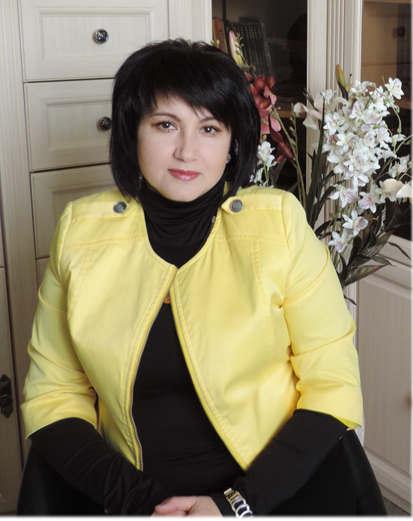 (номинация – «Учитель года Кубанипо основам православной культуры»)ШевцоваСветлана ВладимировнаПравильность сведений, представленных в информационной карте, подтверждаю:                                                             ( Шевцова С.В)             «3» апреля 2014 годаОбщие  сведенияОбщие  сведенияОбщие  сведенияМуниципальное образование Муниципальное образование Крымский районНаселенный пункт Населенный пункт Город КрымскДата рождения (день, месяц, год)Дата рождения (день, месяц, год)5 февраля 1971 годаМесто рождения Место рождения Харьковская область, Богодуховский район,село БратеницаАдрес личного сайта, страницы на сайте образовательного учреждения, блога и т. д., где можно познакомиться с участником и публикуемыми им материаламиАдрес личного сайта, страницы на сайте образовательного учреждения, блога и т. д., где можно познакомиться с участником и публикуемыми им материаламиЛичный сайтhttp://lanagood.ucoz.ru/Страница на сайтеwww.proshkolu.ruАдрес школьного сайта в ИнтернетеАдрес школьного сайта в Интернетеwww.gimnaz7.krim.kubannet2. Работа2. Работа2. РаботаМесто работы (наименование образовательного учреждения в соответствии с уставом) Место работы (наименование образовательного учреждения в соответствии с уставом) Муниципальное общеобразовательное учреждение гимназия №7 города Крымска муниципального образования Крымский районЗанимаемая должность Занимаемая должность Учитель русского языка и литературыПреподаваемые предметы Преподаваемые предметы Русский язык, литературы, риторика, основы православной культурыКлассное руководство в настоящеевремя, в каком классе Классное руководство в настоящеевремя, в каком классе Классный руководитель 8«Б» и 7«А» классовОбщий трудовой педагогический стаж (полных лет на момент заполнения анкеты) Общий трудовой педагогический стаж (полных лет на момент заполнения анкеты) 24 годаКвалификационная категория Квалификационная категория Первая квалификационная категорияПочетные звания и награды (наименования и даты получения) Почетные звания и награды (наименования и даты получения) Почетная грамота Министерства образования и науки Российской Федерации, 2009 годПреподавательская деятельность по совместительству (место работы и занимаемая должность) Преподавательская деятельность по совместительству (место работы и занимаемая должность) -3. Образование3. Образование3. ОбразованиеНазвание и год окончания учреждения профессионального образования Название и год окончания учреждения профессионального образования Московский психолого-социальный институт, 2005 год.Специальность, квалификация по диплому Специальность, квалификация по диплому Коррекционная педагогика, учитель-логопед, специальный психологДополнительное профессиональное образование за последние три года (наименования образовательных программ, модулей, стажировок и т. п., места и сроки их получения) Дополнительное профессиональное образование за последние три года (наименования образовательных программ, модулей, стажировок и т. п., места и сроки их получения) -Знание иностранных языков (укажите уровень владения) Знание иностранных языков (укажите уровень владения) Немецкий язык (со словарем)Ученая степеньУченая степень-Название диссертационной работы (работ) Название диссертационной работы (работ) -Основные публикации (в т.ч. брошюры, книги)Основные публикации (в т.ч. брошюры, книги)Отправлена статья «Анализ специфических ошибок письма у учащихся 7-8 классов»  в Славянский Кубанский государственный педагогический университет для публикации 4. Общественная деятельность4. Общественная деятельность4. Общественная деятельностьУчастие в общественных организациях (наименование, направление деятельности и дата вступления)Участие в общественных организациях (наименование, направление деятельности и дата вступления)Член профсоюзной организацииПедагогические сообщества на сайте www.proshkolu.ru:клуб «Бывалых учителей или БУ»;клуб учителей русского языка и литературы; сообщество учителей основ православной культурыУчастие в деятельности управляющего (школьного) советаУчастие в деятельности управляющего (школьного) советада5. Семья5. Семья5. СемьяСемейное положение (фамилия, имя, отчество и профессия супруга)Семейное положение (фамилия, имя, отчество и профессия супруга)Шевцов Виталий Иванович, военнослужащийДети (имена и возраст)Дети (имена и возраст)Сын - Евгений, 21 год6. Досуг6. Досуг6. ДосугХобби Хобби Коллекционирую статуэтки, новогодние свечиСпортивные увлечения Спортивные увлечения Зимние спортивные увлечения (лыжи)Сценические талантыСценические талантыДраматизация, игра на музыкальных инструментах (аккордеон, баян, гармошка), пение7. Контакты7. Контакты7. КонтактыМобильный телефон с междугородним кодом Мобильный телефон с междугородним кодом 8 928 20 35 020Рабочая электронная почта Рабочая электронная почта Uo-27-soh7@mail.ruЛичная электронная почтаЛичная электронная почтаSvetulj555@rambler.ru8. Профессиональные ценности8. Профессиональные ценности8. Профессиональные ценностиПедагогическое кредо участника «Мало подвести к источнику, нужно сделать так, чтобы человек захотел напиться»«Мало подвести к источнику, нужно сделать так, чтобы человек захотел напиться»Почему нравится работать в школе Потому что всего чудесней с мудрецами идти по свету, с мудрецами по имени дети познавать самого себяПотому что всего чудесней с мудрецами идти по свету, с мудрецами по имени дети познавать самого себяПрофессиональные и личностные ценности, наиболее близкие участникуПрежде всего, духовные ценности:любовь, сердечность, чуткость, отзывчивость, добродетельность. Только разумный, добродетельный учитель способен воспитать людей, полезных обществу с крепкой государственностью, объединившей в своем доме сотни разных народов, мирно, духовно богато и плодотворно живущих друг с другом, создавших всемирно признанное культурное и духовное наследие России.Прежде всего, духовные ценности:любовь, сердечность, чуткость, отзывчивость, добродетельность. Только разумный, добродетельный учитель способен воспитать людей, полезных обществу с крепкой государственностью, объединившей в своем доме сотни разных народов, мирно, духовно богато и плодотворно живущих друг с другом, создавших всемирно признанное культурное и духовное наследие России.В чем, по мнению участника, состоит основная миссия победителя конкурса «Учитель года Кубани по основам православной культуры – 2014» Миссия учителя – сеять разумное, доброе, вечное… Поэтому основными задачами являются:нравственное просвещение,привитие культурного иммунитета, обеспечения духовно-нравственной безопасности. Миссия учителя – сеять разумное, доброе, вечное… Поэтому основными задачами являются:нравственное просвещение,привитие культурного иммунитета, обеспечения духовно-нравственной безопасности.9. Приложения9. Приложения9. ПриложенияПодборка цветных фотографий в электронном виде:   1. Портретная – 1 шт.;   2. Жанровая (с учебного занятия, внеклассного мероприятия, педагогического совещания и т. п.) – 5шт.Представляется на компакт-диске в формате JPEG («*.jpg») с разрешением не менее 300 точек на дюйм без уменьшения исходного размераПредставляется на компакт-диске в формате JPEG («*.jpg») с разрешением не менее 300 точек на дюйм без уменьшения исходного размераИнтересные сведения об участнике, не раскрытые предыдущими разделами (не более 500 слов)--Не публиковавшиеся ранее авторские статьи и разработки участника, которые хотел бы публиковать в средствах массовой информацииПредставляется на компакт-диске в формате DOC («*.doc») в количестве не более пятиПредставляется на компакт-диске в формате DOC («*.doc») в количестве не более пяти